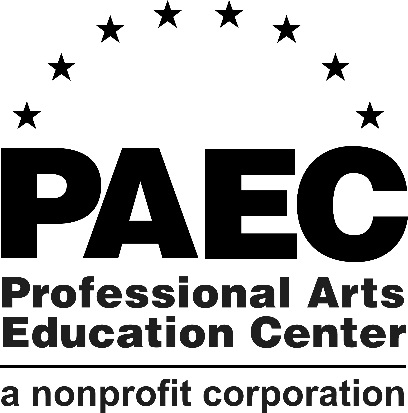 Scholarship ApplicationThe Professional Arts Education Center Scholarship Program was developed to train students who wish to pursue a career in the performing arts and who show particular promise and might not be able to afford the cost of an intensive training program.  Applicants must be ages 10 and up.  A panel of professional instructors will evaluate the technical level of each applicant.There are full and partial scholarships available.  (Full scholarships pay complete tuition for the classes granted.  Partial scholarships provide only a part of the tuition for classes granted.) Term:	While training schedules are customized for each recipient, the scholarships begin approximately January 5, 2019 and continue through February 28, 2019.RECIPIENTS MUST BE ABLE TO ATTEND EVERY SESSION OF EACH CLASS FOR WHICH THEY RECEIVE A SCHOLARSHIP!Absenteeism will not be tolerated, except in the cases of severe illness, injury, serious family emergency or act of God.  The recipient must be prompt for every class and appropriately dressed and groomed at all times.The recipient agrees to spend a maximum of 5 hours per week doing light maintenance, scholarship mailing and support activities as directed.The recipient is responsible for providing his/her own transportation.  All high school students must maintain a 2.5 grade point average with no failures during the two previous semesters.  Please attach the most recent copy of your grades/transcripts to this application.NAME______________________________			AGE (if under 18)___________If granted a musical theatre scholarship, the recipient may not be enrolled concurrently in any other musical theatre audition or technique class or workshop.Please take into consideration before applying:  All recipients of these generous awards will be making a major commitment.  Recipients must remain in the program for their entire scholarship period with no exceptions save for medical reasons to be substantiated by medical records.  Anyone leaving the program prior to completion will be held accountable and required to reimburse the scholarship fund for each class the recipient has taken at the rate of $70.00 per music theatre class, $35.00 per voice class and $95.00 per private voice lesson AND the scholarship will be revoked.  We would have awarded the scholarship to another deserving student who could have made the commitment to the scholarship program.Failure to attend required classes, perform studio duties, or the failure to conduct themselves as designated by the scholarship committee may result in the termination of the current scholarship.Scholarships are made possible by the Patty Murphy Music Theatre Scholarship, the Karen Morrow Stars of To-Morrow Scholarship, the Diane Dooley Performing Arts Scholarship, The Lynn & Ginger Engstrom Scholarship and the Professional Arts Education Center, a nonprofit corporation.I have read and understand the above terms and conditions and I agree to abide by them.Signature:____________________________________	Date:_________________Parent Approval to Participate:(A parent or guardian's signature is required if applicant is under 18 years of age)Signature:____________________________________    	Date:_________________For which scholarship(s) are you applying?Private Voice __________				Voice Class _________Music Theatre Workshop __________		Music Theatre Junior __________Other __________					Other __________Along with this application, please attach a picture and resume. Name:__________________________________________	Phone: (       )________________Address:__________________________________________________________________________City:_________________________	 Zip:________________  Email:_________________________Age:_________	Parents Name(s) (if under 18)_______________________________________School:__________________________________ How did you hear about the audition:	___________________________________________________		How long have you studied the following?	Ballet:______________	Instructor(s):_________________________________________	Jazz/Theatre Dance:_______	Instructor(s):_________________________________________	Voice:_______________	Instructor(s):_________________________________________	Musical Theatre:______	Instructor(s):_________________________________________	Piano:_______________	Instructor(s):_________________________________________	Acting:_____________	Instructor(s):_________________________________________Do you have any pre-existing injuries?  If yes, please describe specifying the date of the injury and any limitations it has caused for dance/performance:________________________________________________________________________________________________________________________________________________________________________Why are you applying for this scholarship?________________________________________________________________________________________________________________________________________________________________________________________________________________________________________________________________________________________________________________________________________________Who is your favorite performer?  Briefly explain.________________________________________________________________________________________________________________________________________________________________________________________________________________________________________________________________________________________________________________________________________________If in the future you could not "actively" perform, what might you do?____________________________________________________________________________________________________________________________________________________________________________________________________________________________________________________________________________________________________________________________________________________________________________________________________________________________________Why do you feel deserving of another PAEC scholarship; and, if you receive one, what do you hope to achieve this term?(Answer only if you have previously received a PAEC scholarship.)__________________________________________________________________________________________________________________________________________________________________________________________________________________________________________________________________________________________________________________________________________________________________________________________________________________________________________________________________________________________________________________For applicants age 16 and up:(1)	Employment History	Place employed	 	Position Held		Dates		Hours per Week	Income	__________________  	_____________	__________	____________	_______	__________________	_____________	__________	____________	_______		__________________	_____________	__________	____________	_______	__________________	_____________	__________	____________	_______	__________________	_____________	__________	____________	_______2)	Please describe your professional goals.________________________________________________________________________________________________________________________________________________________________________________________________________________________________________________________________________________________________________________________________________________________________________________________________________________________________________________________________________________________________________________________________________________________________________________________________________________________________________________________________________________________________Please answer the following question if you are auditioning for the “Stars of To-Morrow” scholarship.  This scholarship is available for high school seniors who are preparing to audition for college performing arts programs.  Depending on the needs of a recipient, this scholarship could help offset the costs of music theatre workshops, dance classes, voice and acting lessons, headshot photography and other expenses associated with the preparations for college auditions.Which Broadway or  performer inspires you most and in what ways?____________________________________________________________________________________________________________________________________________________________________________________________________________________________________________________________________________________________________________________________________________________________________________________________________________________________________________________________________________________________________________________________________________________________________________________________________________________________________________________________________________________________________________________________________________________________________________________________________________________________________________________________________________________________________________________________________________________________________________________________________________________________________